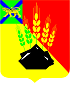 ДУМА       МИХАЙЛОВСКОГО МУНИЦИПАЛЬНОГО                                          РАЙОНА   РЕШЕНИЕ с. Михайловка30.05.2013 г.                                                                                    № 428Об утверждении «Порядка размещения в общественно-политической газете Михайловского муниципального района «Вперед» материалов, предоставляемых лицами, замещающими муниципальные должности, по вопросам, связанным  с осуществлением полномочий»       Рассмотрев и обсудив заключение главы Михайловского муниципального района об отклонении решения Думы Михайловского муниципального района от 28.03.2013 г. № 408 «Об утверждении Порядка размещения в общественно-политической газете Михайловского муниципального района материалов, предоставляемых лицами, замещающими муниципальные должности, по вопросам,  связанным с осуществлением полномочий», руководствуясь  статьей 39, пунктом 9 статьи 20 Устава  Михайловского  муниципального района, Дума Михайловского муниципального районаРЕШИЛА:Утвердить прилагаемый «Порядок размещения в общественно-политической газете Михайловского муниципального района  «Вперед»  материалов, предоставляемых лицами, замещающими муниципальные должности, по вопросам, связанным с осуществлением полномочий» с учетом замечаний.Настоящее решение подлежит официальному опубликованию и распространяет свои действия с 01 января 2014 года.       3. Настоящее решение направить главе района для подписания в течении семи дней.  Председатель Думы Михайловскогомуниципального района                                                                 В.В. ОстапецПОРЯДОКРАЗМЕЩЕНИЯ В ОБЩЕСТВЕННО-ПОЛИТИЧЕСКОЙ ГАЗЕТЕ МИХАЙЛОВСКОГО МУНИЦИПАЛЬНОГО РАЙОНА "ВПЕРЕД" МАТЕРИАЛОВ, ПРЕДОСТАВЛЯЕМЫХ ЛИЦАМИ, ЗАМЕЩАЮЩИМИ МУНИЦИПАЛЬНЫЕ ДОЛЖНОСТИ, ПО ВОПРОСАМ, СВЯЗАННЫМ С ОСУЩЕСТВЛЕНИЕМ   ПОЛНОМОЧИЙНастоящий Порядок разработан в соответствии с Законом Российской Федерации от 27 декабря 1991 года N 2124-1 "О средствах массовой информации", Законом Приморского края от 14 июля 2008 года N 288-КЗ "О гарантиях осуществления полномочий депутата, члена выборного органа местного самоуправления, выборного должностного лица местного самоуправления в Приморском крае",  частью  13 статьи 39 Устава Михайловского муниципального района и  обеспечивает на территории Михайловского  муниципального района гарантии реализации права    главы Михайловского муниципального района, председателя Думы Михайловского муниципального района, депутатов Думы Михайловского муниципального района (далее - лиц, замещающих муниципальные должности)  на распространение информации.Настоящий Порядок регулирует отношения, возникающие в связи с размещением муниципальным средством массовой информации   материалов по вопросам, связанным с осуществлением полномочий лиц, замещающих муниципальные должности.Настоящий Порядок не распространяется на отношения, связанные с размещением муниципальным средством  массовой информации материалов, относящихся к его текущей деятельности по освещению деятельности органов местного самоуправления Михайловского муниципального района.Статья 1. Общие положения1. Лица, замещающие муниципальные должности, обеспечиваются возможностью размещения материалов по вопросам, связанным с осуществлением своих полномочий (далее - материалов), в общественно-политической  газете  Михайловского муниципального района Приморского края «Вперед» (далее – газета).2. Материалом по вопросам осуществления полномочий лиц, замещающих муниципальные должности, для размещения в газете  является личное либо совместное  выступление  лиц, замещающих муниципальные должности, вид которого   предусмотрен  в  составе  муниципальной услуги, оказываемой муниципальным бюджетным  учреждением «Редакция районной газеты «Вперед».3. Текст выступления лица, замещающего муниципальную должность, может размещаться  в  изложении от третьего лица, в виде интервью.4. Расходы газеты на опубликование материалов возмещаются из бюджета Михайловского муниципального района  в пределах средств субсидий, выделяемых на финансирование муниципального задания муниципальному бюджетному учреждению «Редакция районной газеты «Вперед».Плата с лиц, за размещение материалов в соответствии с настоящим Положением, не взимается.Статья 2. Порядок предоставления материалов в газету1. При направлении материалов в газету лицо, замещающее муниципальную должность, вместе с сопроводительным письмом на имя главного редактора газеты представляет текст выступления (на бумажном носителе и в электронном виде), а также иные материалы, подлежащие опубликованию.2. Редакция газеты обязана опубликовать материалы, указанные в части 1 настоящей статьи, в  срок,   согласованный с  редакцией газеты и лицом, замещающим муниципальную должность.3. Возможность размещения материалов в газете лицам, замещающим муниципальные должности,   предоставляется не реже одного раза в месяц.4. Лицо, замещающее муниципальную должность, самостоятельно определяет содержание материалов, направленных в газету для опубликования. Статья 3. Порядок опубликования материаловОбъем материала для опубликования не может превышать одной трети газетной полосы.Объем материала для опубликования для главы Михайловского муниципального района, председателя Думы Михайловского муниципального района один раз в год допустимо на одну вторую  газетной полосы.2. Номер страницы, на которой размещаются материалы, указанные в части 1 статьи 2 настоящего Порядка, согласовывается с редакцией газеты.3. Редакционная правка материалов допускается только с согласия лица, замещающего муниципальную должность.4. Материалы, указанные в части 1 статьи 2 настоящего Порядка, могут быть подготовлены лицом, замещающим муниципальную должность, самостоятельно, либо с привлечением корреспондента газеты.Авторское вознаграждение за такие материалы не выплачивается.